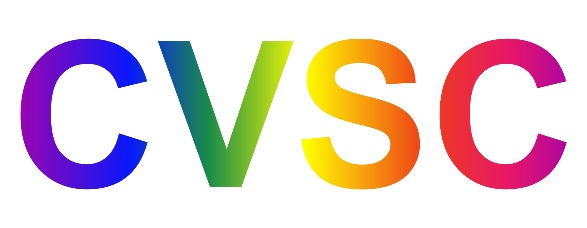 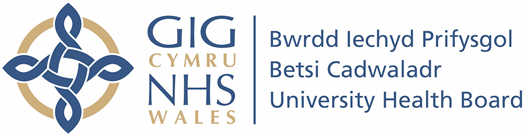 Mental Health & Learning Disability Winter Pressures 21/22 Grant  (Conwy)BackgroundAs Betsi Cadwaladr University Health Board suppourrecovery from the effects of Covid19, and respond to winter pressures, the Mental Health & Learning Disability Division has funding available for distribution to Third Sector organisations across North Wales.The aim of this funding is to: Increase the provision, availability and access to well-being activity, preventative support and resources that have a positive impact on mental health, for people across North Wales.About the Fund The North Wales CVCs are leading on distributing their respective county’s allocation of this fund, as a grants programme.CVSC (Community & Voluntary Support Conwy) will therefore be hosting the grant application:Organisations who deliver relevant services and/ or activities for Conwy residents are eligible to apply for a grant of up to £10,000. The funding can be used for revenue and/or capital costs. Funds will need to be spent by the end of March 2022Joints bids with other organisations are encouraged(If your service operates in more than one North Wales county please speak to a CVC representative to discuss your application).One or more of the following criteria must be met for funding to be awarded:Funded activity will aim to:Allow increased / improved access to self-care.Allow better access to the right help at the right time. Improve facilities that will enable people to access support with their mental health.Recognise and address one or more of the wider determinants of health and the impact they can have on mental ill health (for example, physical health, housing and participation in family life/ work/ the community).Have impact to lessen stigma around mental health support needs and allow more ability to talk openly.Monitoring Requirements Successful applicants will be required to evidence how the funded activity contributed to achieving one or more of the following outcome measures:Improved access to and provision of information on mental health support.Provided more opportunities for Conwy residents to join in activities to improve their wellbeing.Provided activities which enabled people to feel more confident about their ability to look after themselves.Provided timely support to help with financial and / or housing issues.Supported Conwy residents to live the Five Ways to Wellbeing  https://bcuhb.nhs.wales/health-advice/five-ways-to-wellbeing/Provided activity which contributed to Conwy residents having better relationships with family, friends and neighbours.Provided activity which enabled Conwy residents to be ready for employment and / or to have support in the workplace. Successful applicants will be required to complete a monitoring form. CVC’s will be compiling a report for the health board by June 2022.You are also requested to submit a case study detailing an example of the difference the grant funding has made.Who can apply?Your organisation can apply if: • It is a Third/voluntary sector (not-for-profit) organisation and is independent of government, private and public sectors: - Registered charity - Constituted group - Community Interest Company- Charitable Incorporated Organisation - Company limited by guarantee - Company limited by shares where all shares are held by one of the above (i.e. wholly owned social business subsidiary of a Charity) - Industrial and Provident Society (IPS) in the form of a Community Benefit Society (BenCom) - Financial Mutuals • The funding will be for activities/services/communities in Wales • Your organisation has at least 2 authorised signatories • Your organisation has its own bank account or an account in the name of trustees Your organisation cannot apply if you are: • A political organisation • A statutory organisation • A private organisation • An individualRequest process 1) You will complete the brief application form outlining the purpose of your funding request, ensuring it is in line with the grant aim. 2) Requests will be reviewed by an Assessor and if there are any queries you will be contacted. 3) Panel approval is to be completed on a rolling basis to avoid delay. 4) Notification of funding will be given via Grant Offer Letter and payment will be made via BACs once a signed acceptance form has been received by the CVC.For further information and assistance with this grant scheme application please contactCVSC’s Grants TeamPlease return the completed application to:grants@cvsc.org.ukPanel Decisions will be made on a rolling basis and will be notified by email.Please remember to keep a copy for your file!Organisation nameContact NameContact email address & Phone numberProject TitlePlease provide an overview of the proposed activity. To include:Clear description of the project activities with a brief timeline Who the funding will ultimately benefitAnticipated longer term impact of this fundingPlease select the priorities this activity will directly contribute towardsPlease select the priorities this activity will directly contribute towardsAllow increased / improved access to self-care.Allow better access to the right help at the right time. Improve facilities that will enable people to access support with their mental health.Recognise and address one or more of the wider determinants of health and the impact they can have on mental ill health (for example, physical health, housing and participation in family life/ work/ the community).Have impact to lessen stigma and allow more ability to talk openly.Approximate number of volunteers contributing to the funded activitiesApproximate number of beneficiaries of the funded activitiesAmount Requested - Please provide information on what will be paid for with the fundingAmount Requested - Please provide information on what will be paid for with the fundingDescriptionCostTOTAL (right click on number, update field - to update total)£   0.00Privacy StatementCommunity and Voluntary Support Conwy (CVSC) collects details, including any personal data (this means any information that identifies you or could identify you) for the administration, monitoring and promotional purposes of the grant scheme. Part or all the information you provide us with, will be held on computer. CVSC will report statistical and organisation based evidence regarding the Grant to Betsi Cadwaladr University Health Board, which will be entered on a database utilised by CVSC and its Third Sector Support Wales partners (further information on this is available from www.thirdsectorsupport.wales). Otherwise than specified in this statement, we will not disclose your personal information to any third parties. We do not sell or transfer your personal information for advertising or other commercial reasonsThe information will be processed in a manner that ensures appropriate security of the personal data, including protection against unauthorised or unlawful processing and against accidental loss, destruction or damage, using appropriate technical or organisational measures. Your personal data will be disposed of in a secure and timely manner in accordance with our data retention policy and applicable legal rules.If you would like to see the full privacy policy please visit: https://cvsc.org.uk/en/privacy-policy 